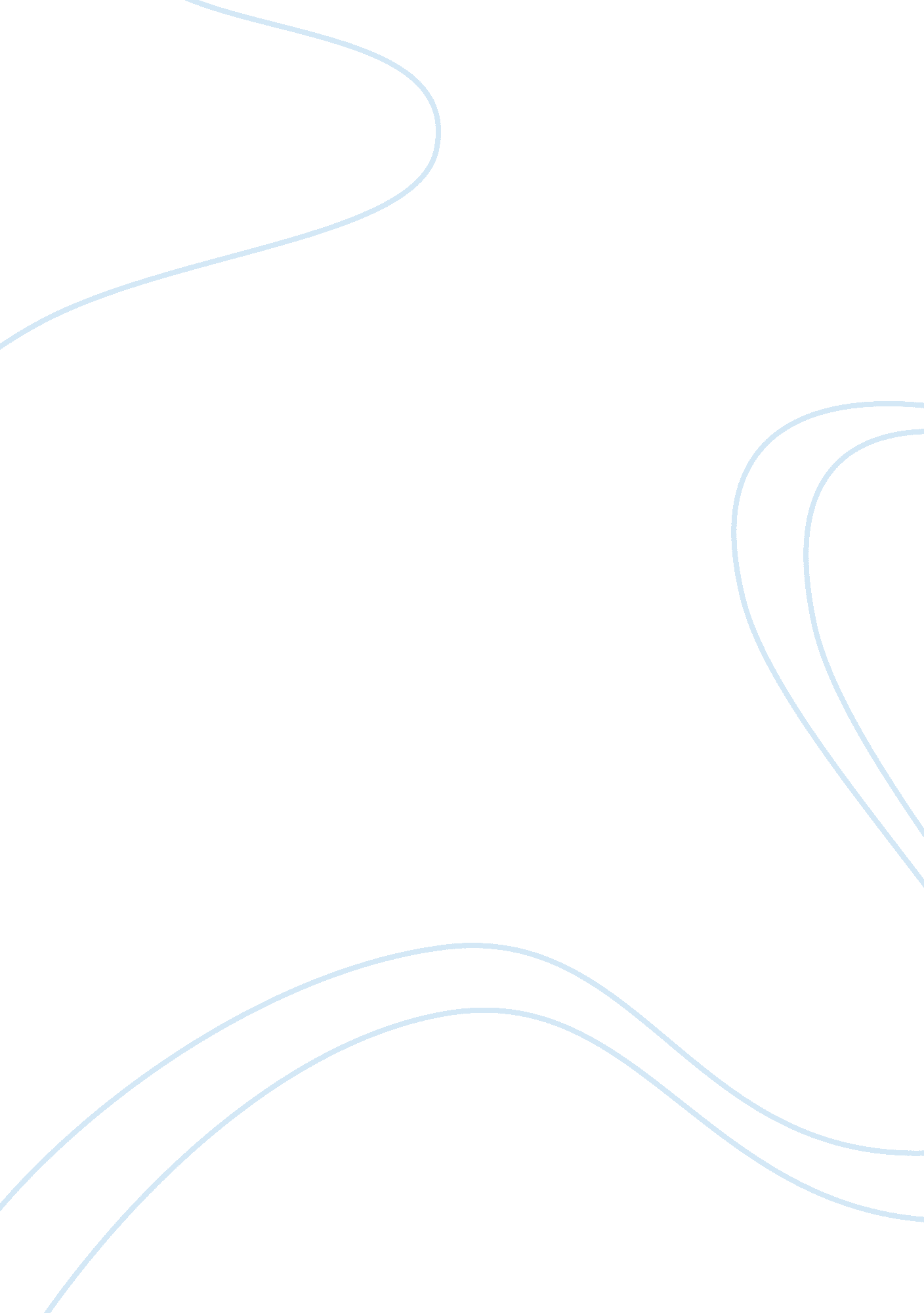 Women's suffrage discussionHistory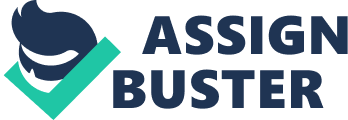 Women Suffrage Women’s suffrage is the right for women to vote and to vie for the public offices. As d by professor Kulhman and Woodsworth-Ney, limited rights were given to women. In fact, at some point in history, they were not allowed to vote, and neither were they allowed to run for public offices. The two have indicated that, women suffrage came into being after the adoption of discrimination act. They were in the forefront for liberation of women in the dark ages. Indeed, they wholeheartedly pushed for the implementation of the Convention on the Elimination of All Forms of Discrimination against Women act (Foner, 370). As much as these two pushed for suffrage movements, there was a difference in the way they approached the movement and pushed for women rights. Professor Kulhman viewed women suffrage approaches that are constitutional. That is, she only wanted the changes to be brought constitutionally, unlike, Woodswarth Ney who believed that, nothing was satisfying enough other than action in the push for women’s right. Thus, it could be pursued through all means including the organization motto, words and deeds (Foner, 360). 
Other than the right to vote, they also sought for the women rights to old offices like their male counterparts. They believed that, women were equal and capable leaders albeit the view that they were weaker. In addition, Professor Kulhman, Woodsworth-Ney and Foner noted the need to narrow the women voting gap. This is because, most women shied away from polling. 
According to Professor Kulhman and Woodsworth Ney, granting women the right to vote was progressive. This is because, the women suffrages favored reforms. Besides, reforms took time to implement. In addition, women suffrage movement took place during the progressive era, thus, women right to vote must be progressive. 
Work Cited 
Foner, Eric. “ Give Me Liberty!: An American History: Custom Seagull”. WW Norton and Company Incorporated, Jan 31, 2012, pp. 345-471 